Anunţ public privind depunerea solicitării de emitere a acordului de mediuA.P.M. Tulcea anunţă publicul interesat asupra depunerii solicitării de emitere a acordului de mediu pentru proiectul „SURSE FOTOVOLTAICE DESTINATE CONSUMULUI PROPRIU DE ENERGIE LA NIVELUL INFRASTRUCTURII DE APĂ ȘI APĂ UZATĂ PENTRU AQUASERV S.A. TULCEA”, propus a fi amplasat în jud. Tulcea, municipiul Tulcea, strada Tineretului – Uzina de apă sau identificat prin nr. cf 34734, nr. cadastral 34734, titular S.C. AQUASERV S.A.Informaţiile cu privire la proiectul propus pot fi consultate la sediul A.P.M. Tulcea, str. Isaccei, nr. 73, clădire Donaris, etaj 3, municipiul Tulcea, de luni până joi între orele 08.00-16.30 şi vineri între orele 08.00-14.00 şi la sediul S.C. AQUASERV S.A. din Tulcea, str. Rezervorului, nr. 2, jud. Tulcea.Observaţiile publicului se primesc zilnic la sediul Agenţiei pentru Protecţia Mediului Tulcea, str. Isaccei, nr. 73, clădire Donaris, etaj 3, site: http://apmtl.anpm.ro.     Data afişării anunţului pe site 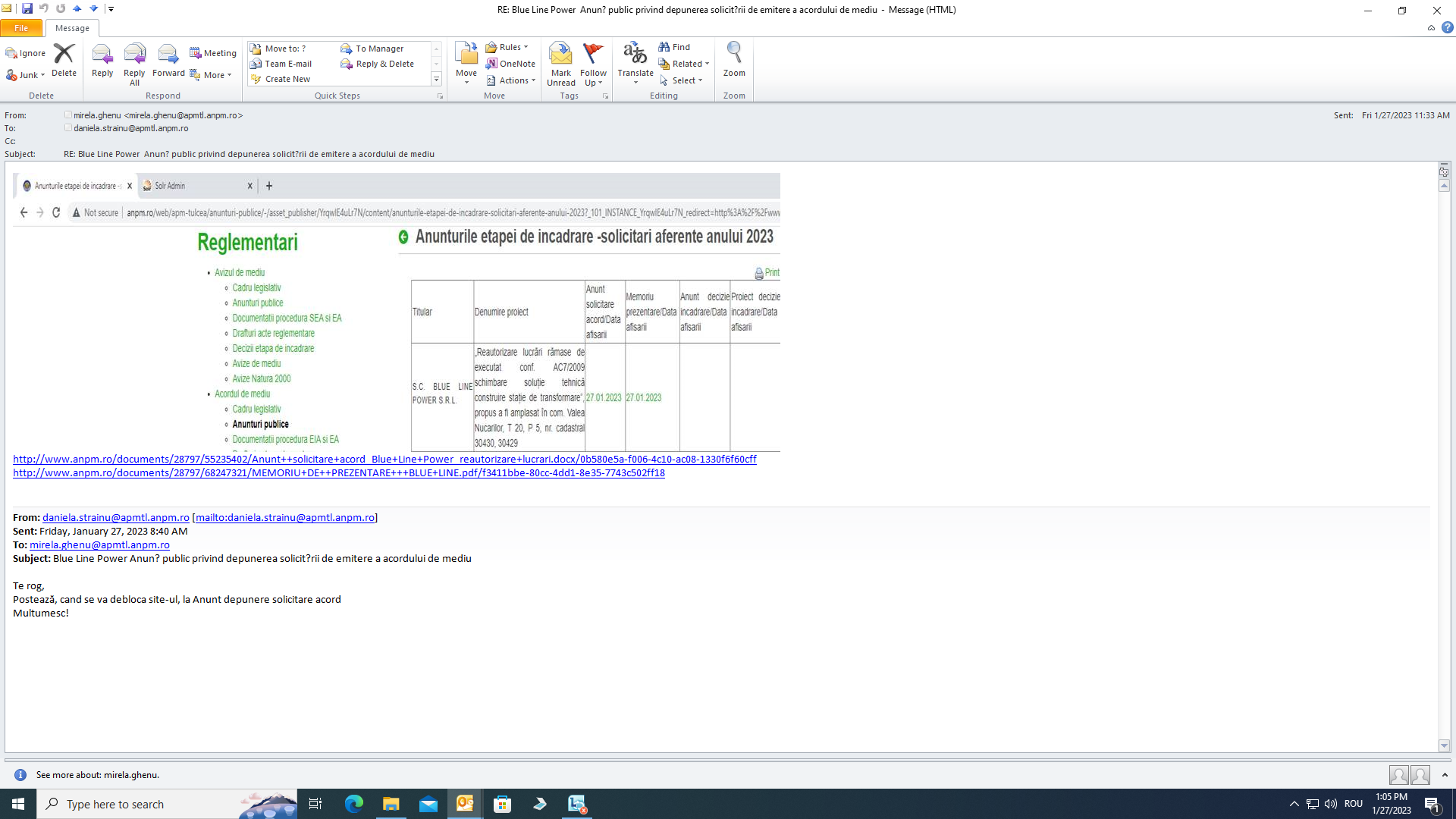 